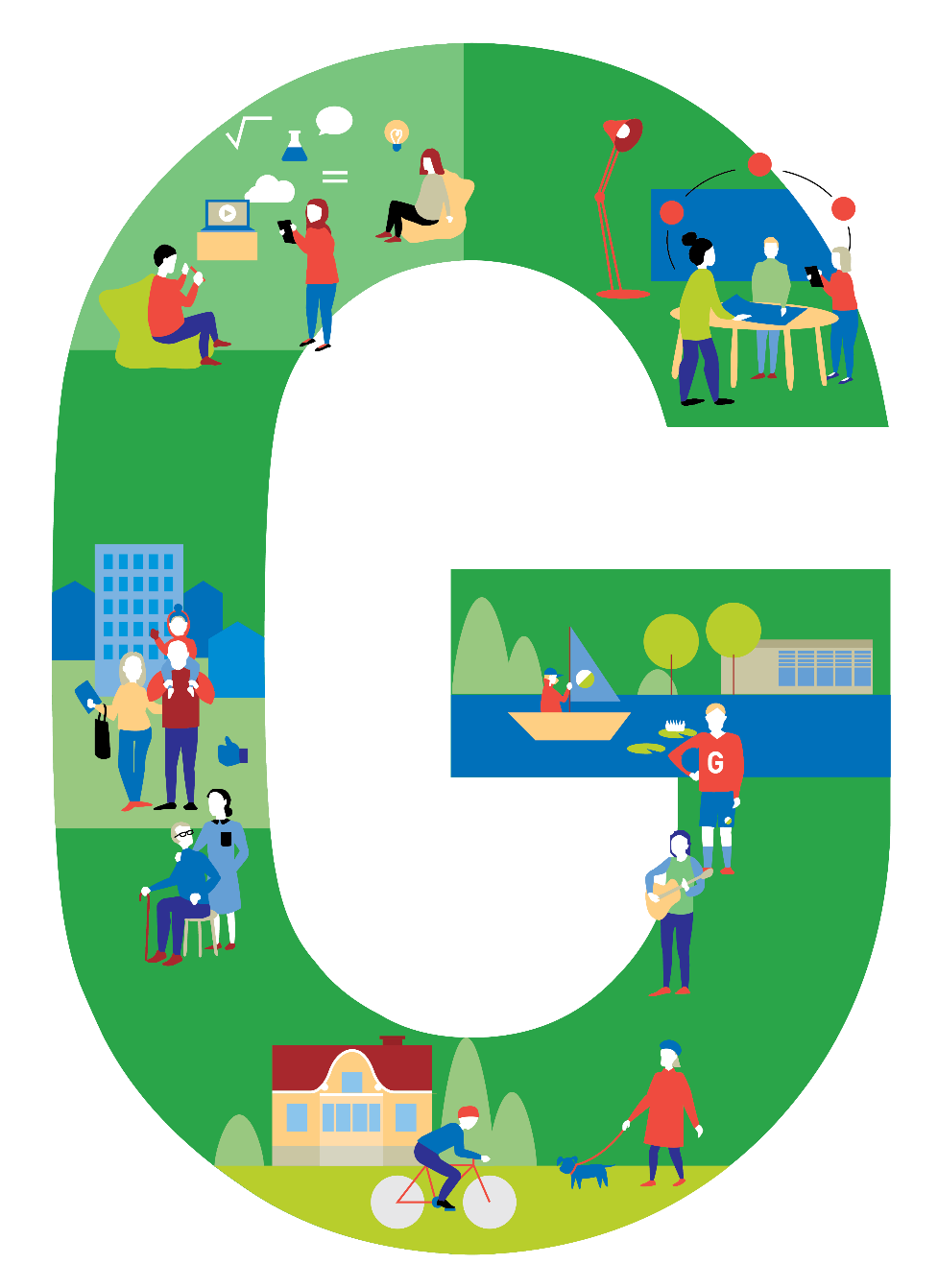 TIIMINPEDAGOGINEN SITOUMUS Ryhmän nimi 	___________________________Henkilöstö     	___________________________Toimintavuosi 	___________________________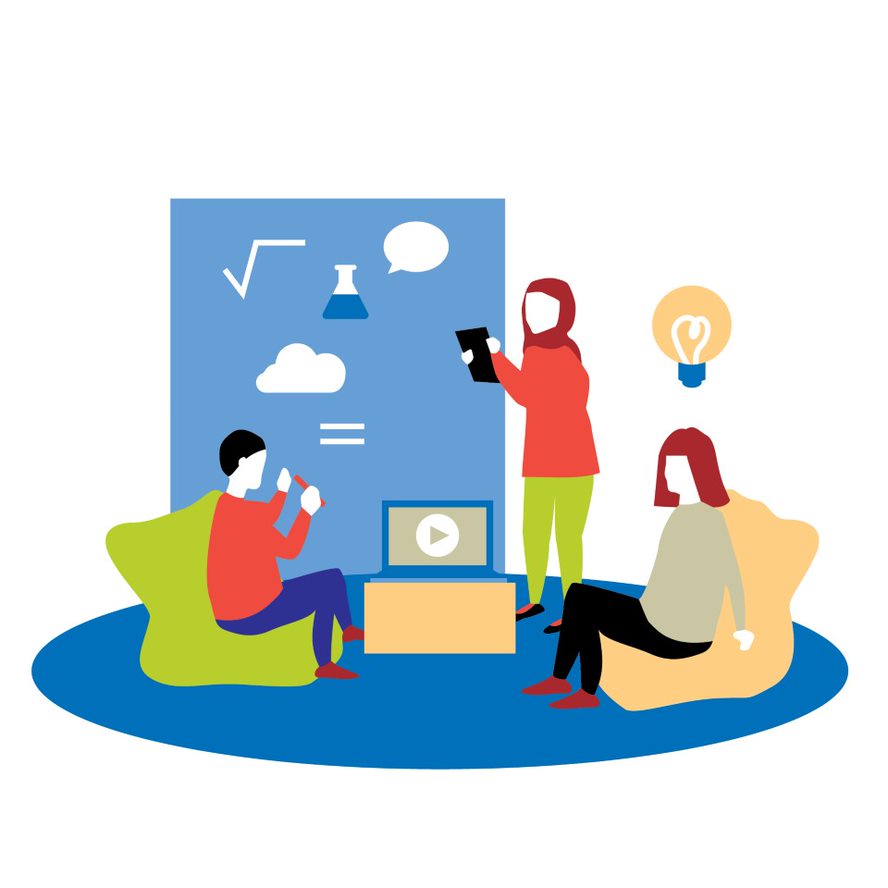 TIIMISOPIMUSTiimisopimus täytetään jokaisen toimintakauden alussa, viimeistään syyskuun alkuun mennessä. Tiimisopimus velvoittaa kaikkia ryhmän jäseniä toimimaan sovitulla tavalla.Kun tiimisopimus on laadittu, se käydään läpi esihenkilön kanssa.Tiimisopimus arvioidaan tammi-helmikuussa. Arvioinnin perusteella suunnitellaan ja kirjataan, miten toimintaa kehitetään.HENKILÖSTÖN TEHTÄVÄNKUVAUKSET Varhaiskasvatuksella tarkoitetaan lapsen suunnitelmallista ja tavoitteellista kasvatuksen, opetuksen ja hoidon muodostamaa kokonaisuutta, jossa painottuu erityisesti pedagogiikka (Varhaiskasvatuslaki 540/2018, §3). Varhaiskasvatuksen opettaja kantaa päävastuun tästä ydintehtävästä.Varhaiskasvatuksen opettajavastaa tiiminsä pedagogisesta johtajuudesta ja osallistuu yhdessä muiden opettajien kanssa yksikkönsä toiminnan kehittämiseen, suunnitteluun, toteuttamiseen ja arviointiintoimii varhaiskasvatuksen asiantuntijana monialaisessa yhteistyössätyössä painottuu henkilökunnan ja huoltajien kanssa tehtävä yhteistyö, hyvinvointi ja ennaltaehkäisevät menetelmätedistää jokaisen lapsen iän ja kehityksen mukaista kokonaisvaltaista kasvua ja kehitystä, terveyttä ja hyvinvointia (Varhaiskasvatuslaki 540/2018, §3)tunnistaa lapsen yksilöllisen tuen tarpeet ja järjestää tarkoituksenmukaista tukea ja toteuttaa sitä tarvittaessa monialaisessa yhteistyössäantaa kaikille lapsille yhdenvertaiset mahdollisuudet varhaiskasvatukseen, edistää yhdenvertaisuutta ja sukupuolten tasa-arvoa sekä antaa valmiuksia ymmärtää ja kunnioittaa yleistä kulttuuriperinnettä sekä kunkin kielellistä, kulttuurista, uskonnollista ja katsomuksellista taustaatoimii tiiminsä johtajana huolehtien, että toiminnassa toteutuu varhaiskasvatussuunnitelman arvot ja tavoitteetluo tiiminsä toimintaan yhteneväisyyttä ja johdonmukaisuutta sekä ohjaa ja keskustelee pedagogisista työtavoista tiimissääntoimii yhteistyössä huoltajien kanssa lapsen tasapainoisen kehityksen ja kokonaisvaltaisen hyvinvoinnin parhaaksiarvioi toimintaansa ja toiminnan vaikutusta lapsen kasvuun, kehitykseen ja oppimiseenkehittää toimintaansa arvioinnin pohjaltaseuraa varhaiskasvatuksen yleistä kehitystä, hankkii tietoa ja soveltaa saamaansa tietoa käytäntöönosallistuu kunnallisen, yksikkökohtaisen ja oman ryhmäkohtaisen varhaiskasvatus- ja opetussuunnitelmatyöhönkäy Lapset Puheeksi –keskusteluja ja laatii lasten varhaiskasvatussuunnitelmatlaatii toiminnan suunnitelmat, dokumentoi toimintaa, omaksuu uutta, jalkauttaa/jakaa tietoa ja informoi, selvittää taustoja ja tekee tilastointejaarvioi toimintaa, ohjaa opiskelijoita, reflektoi ja kehittää omaa osaamistaan, edistää työhyvinvointia ja turvallisuutta sekä perehdyttää uusia työntekijöitä/opiskelijoita hyödyntää ja kehittää digitaalisia oppimisympäristöjäesiopettaja osallistuu tarvittaessa esioppilaiden oppilashuoltotyöhönvastaa siitä, että toiminta on pedagogisesti perusteltua, vahvuuksia hyödyntäentyö perustuu itsenäiseen harkintaan työmenetelmien yms. suhteenVarhaiskasvatuksen lastenhoitajahuolehtii lasten hoidosta ja kasvatuksesta tiiminsä jäsenenä moniammatillisen tiiminsä jäsenenä hän toteuttaa tiimissä sovittua pedagogista toimintaatyössä painottuu yhteistyö huoltajien/vanhempien kanssa sekä lasten ja perheiden hyvinvoinnin havainnointi ja työskentely ennaltaehkäisevin menetelminhavainnoi ja dokumentoi lapsen kasvua ja kehitystä ohjatustiosallistuu tarvittaessa yksikön ja ryhmän toiminnan suunnitteluun, kirjaamiseen, toteuttamiseen ja tiedottamiseenhuolehtii lasten perushoidosta, turvallisuudesta, siisteydestä ja vaatehuollostahuolehtii tarvittaessa lapsen lääkehoidon toteuttamisesta lääkehoitosuunnitelman mukaisestiosallistuu tarvittaessa lapsen varhaiskasvatussuunnitelman, esiopetussuunnitelman ja kolmiportaisen tuen suunnitelmien pohjustamiseen ohjatustivarmistaa osaltaan riittävän kehittävän, oppimista edistävän, terveellisen ja turvallisen varhaiskasvatusympäristöntoimii yhteistyössä lapsen huoltajien ja tiiminsä kanssa lapsen tasapainoisen kehityksen ja kokonaisvaltaisen hyvinvoinnin parhaaksiseuraa varhaiskasvatuksen ja -yksikön yleistä kehitystä ja hankkii tietoa ja soveltaa saatua tietoa käytäntöön sekä kykenee moniammatilliseen yhteistyöhönreflektoi omaa työtänsä ja kehittää sitä aktiivisestiohjaa sovittaessa oman alansa opiskelijoita työnsä ohessa sekä osallistuu uuden työntekijän perehdyttämiseenosallistuu nimettynä henkilönä hankkeisiin ja projekteihinkäy Lapset Puheeksi -keskustelujaErityisavustajaon rakenteellinen tukitoimiryhmän/lapsen päivittäisestä hyvinvoinnista huolehtiminen tiimin kanssatuen menetelmien suunnittelu yhteistyössä tiimin kanssalapsen kuntoutuksen toteuttaminen yhdessä tiimin kanssatukee tarpeiden mukaista toimintaa ohjaamalla ja mallintamalla ryhmän toimintaa tiimissä sovitulla tavallatoimii yhteistyössä tiimin, veon ja muiden asiantuntijoiden kanssatietää varhaiskasvatuksen tavoitteet ja sitoutuu niihintoimii tiimissä sovittujen menetelmien mukaanarvioi ja kehittää omaa osaamistaandokumentoi säännöllisesti tuettavan lapsen/ryhmän toimintaa ja välittää tietoa tiimilleMuu tehtäväpyydä toimenkuva esimieheltäTIIMIN JÄSENET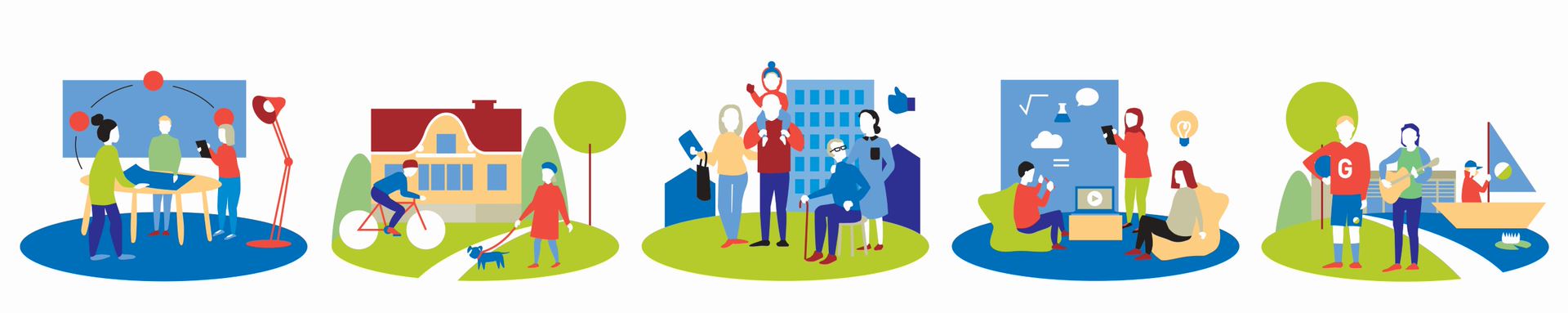 1. TIIMITYÖTiimin vahvuudettiimin jäsententiimin yhteisetVuorovaikutuksen pelisäännötpositiivisen palautteen antaminenkehittävän palautteen antaminenristiriitojen selvittäminenpuheeksi ottaminenmitä tuon tiimiin?2. ARJEN KÄYTÄNNÖTPalaverikäytännötoma tiimi: aika ja paikka, muistion kirjaajatalon tiimi, kuka osallistuu ja tuo tiimiin tiedoksilapsiryhmien valvonta-
käytänteet tiimipalaverien aikanapedatiimit: kuka osallistuu?iltapalaveritTyövuoro-muutokset ja poissaolotkenelle ilmoitetaanyhteistyö, muut tiimitsijaisten perehdytys: sijaisen tehtävätAjankäyttöopettajan SAK -aikatauothenkilökoht. asioiden hoito työaikanaajankäyttö tapaamisiin ja keskusteluihin: pitäytyminen sovituissa aikatauluissavastuualueiden hoitoJatkuvan arvioinnin käytännöttiimisopimus, ryhmävasu/ryhmän esiope-tussuunnitelmakuka, miten, milloin3. YHTEISTYÖHuoltajien kanssavuorovaikutus tulo- ja hakutilanteissaviestintä: vk-/kk-kirjeet, arjen viestintäVasu-/leops-keskustelutajankohdatvastuunjakomiten tiimin havaintoja tuodaan keskusteluunmiten ja mitä tuodaan keskustelusta tiimiinMuiden tiimien kanssayksikön sisäinen tiedottaminen tiimien keskenVEO:n kanssa(VEO mukana sopimassa ja arvioimassa)viestintä-käytännötVEO:n tuki ryhmässäosallistuminen tiimeihin, vasu/leops-keskusteluihintyönjakoavustajan työnkuvan tarkentaminenKiekun kanssa(Kieku mukana sopimassa ja arvioimassa)viestintä-
käytännötkiekun tuki ryhmässäosallistuminen tiimeihin, vasu/leops- keskusteluihinMuu monialainen yhteistyöneuvola, terapeutit, perhepalvelu, oppilashuolto, sosiaalitoimi, srk, kirjasto, koulu ym.4. KOKOPÄIVÄPEDAGOGIIKKAPedagoginen dokumentointi ja lasten havainnointikuka, mitä, milloin, mitenjakaminen: miten, missä, millointavoitteetRuokailuyhteiset pedagogiset linjaukset ja perustelut (jaetaanko, ottaako lapsi itse jne.)kuvien käyttöUlkoilurooli, valvontapihan tarkastus ennen ulkoilualäsnäolokuvien käyttöSiirtymätlasten määrätilojen käyttöaikuisten sijoittuminenkuvien käyttöodotus-
tilanteiden hyödyntäminenLepohetki/rauhallinen tekeminenkestomitä tapahtuu (kirja, musiikki ym., miten ne valitaan)mitä rauhallinen tekeminen onkuvien käyttö5. YHTEISET PEDAGOGISET PERIAATTEETLeikkiohjattu ja tuettuvapaa: leikin valinta, aikuisen läsnäolo leikeissäaikuisten sijoittuminen sisä- ja ulkoleikeissäpitkäkestoisen/ keskeytymättö-
män leikin mahdollistaminenkuvien käyttöPienryhmätoimintamiten ryhmät muodostetaankuka vastaa mistämillointeema-
työskentely: onko teema pienryhmän oma vai koko ryhmän yhteinen?kuvien käyttöLasten osallisuusarjessatoiminnassalasten palaverit, haastattelut ym.kuvien käyttö, kielitietoisuusSensitiivinen pedagogiikkalapsen kohtaaminenlapsen aloitteisiin vastaaminenristiriita-
tilanteissa toimiminenVuorovaikutus ja tunnetaitojen tukiTunne- ja kaveritaito-
polun käyttöKielitietoisuusKieliPedan käyttöeri kielten näkyminen ja kuuluminen ryhmässäTIIMIPALAVERIN MUISTIOPOHJApvm:			läsnäolijat: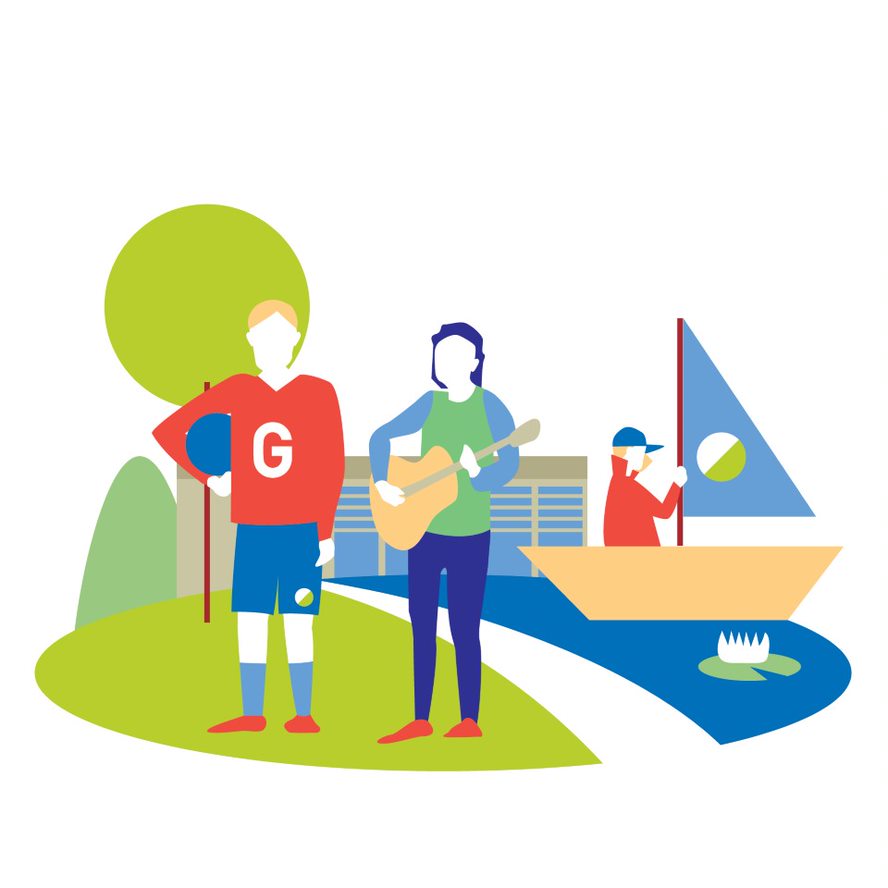 RYHMÄN VARHAISKASVATUSSUUNNITELMA/ RYHMÄNOPETUSSUUNNITELMARyhmän varhaiskasvatussuunnitelman (ryhmävasu)/Ryhmän opetussuunnitelman (Rops) osuus tehdään aina lasten varhaiskasvatussuunnitelmien/ esiopetussuunnitelmien pohjalta, eli se voidaan tehdä vasta sen jälkeen, kun lasten vasut tai leopsit on tehty. Ryhmävasu / Rops tehdään yleensä alustavasti lokakuun aikana.Ryhmävasu / Rops ei ole koskaan valmis. Se on kehkeytyvä asiakirja, jota laaditaan, tarkennetaan, toteutetaan ja arvioidaan koko vuoden ajan. Ryhmävasu / Rops on tärkeä pedagogisen toiminnan työväline. Ryhmävasussa / Rops:issa on kaikkein tärkeintä pohtia oman lapsiryhmän tarpeita ja toiveita ja nostaa esiin pedagogisia toimintatapoja, sopimuksia ja ratkaisuja, joiden avulla lasten vasujen ja leopsien tavoitteiden toteutuminen mahdollistetaan pedagogisesti.Ryhmävasua / Rops:ia tarkastellaan tiimisopimuksen arvioinnin yhteydessä tammi-helmikuussa.YHTEENVETO LASTEN VASUISTA TAI LEOPSEISTAKirjaa ruutuun lapsen nimi, pedagogiset tavoitteet ja toimintatavat lapsen vasusta tai leopsista sekä lapsen vahvuudet ja mielenkiinnon kohteet. Väritä samat tavoitteet samalla värillä. Tämän tiedon avulla voidaan suunnitella erilaisia pienryhmiä lasten tarpeiden ja/tai mielenkiinnon kohteiden perusteella. Tätä tietoa voidaan myös hyödyntää teematyöskentelyssä koko ryhmän kanssa tai pienryhmissä. Teematyöskentelyyn käytetään erillistä lomaketta (s. 20).LAAJA-ALAINEN OSAAMINEN VARHAISKASVATUKSESSALAAJA-ALAINEN OSAAMINEN ESIOPETUKSESSANimiTehtäväMuut vastuualueetAsialistaPuheenjohtajaKirjaajaHavainnot lapsista ja lasten toiveiden tarkastelu, yhteys pedagogiseen suunnitteluun (20 min)Havainnot lapsista ja lasten toiveiden tarkastelu, yhteys pedagogiseen suunnitteluun (20 min)Toteutuneen toiminnan arviointi ja kehittäminen suhteessa lasten toiveisiin ja vasujen tavoitteisiin sekä ryhmävasun tavoitteisiin (20 min)Toteutuneen toiminnan arviointi ja kehittäminen suhteessa lasten toiveisiin ja vasujen tavoitteisiin sekä ryhmävasun tavoitteisiin (20 min)Muut asiat (20 min): seuraavan viikon toiminnan suunnittelu, ajankohtaiset asiat (esim. työvuorot)Muut asiat (20 min): seuraavan viikon toiminnan suunnittelu, ajankohtaiset asiat (esim. työvuorot)NIMINIMINIMINIMINIMINIMINIMINIMINIMINIMINIMINIMINIMINIMINIMINIMINIMINIMINIMINIMINIMINIMINIMINIMI